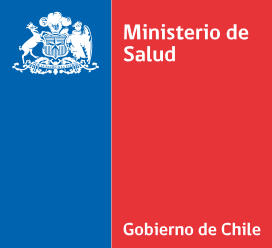 ANEXO 5Criterios Técnicos Programación de Atención Ambulatoria 2023En el siguiente documento, se presenta la sugerencia del porcentaje de horas asignadas a la atención ambulatoria de profesionales médicos por especialidad y recomendaciones respecto a los rendimientos para las actividades de los profesionales de salud que realizan actividades ambulatorias programables presenciales y a distancia a través de las distintas modalidades. Dado la amplia desviación estándar entre los distintos programas y agendas que se realizan en las especialidades, se presentan rendimientos diferenciados para consultas nuevas y consultas control, con desviación estándar calculada según mínimos y máximos a utilizar. Para calcular el número total de consultas a ofertar por la especialidad, se debe aplicar el rendimiento aso- ciado a los horarios programados asignados y así obtener el número de prestaciones a realizar en una hora cronológica agendable.Recordar que la definición de rendimientos puede ser modificada en base a evaluación de realidad local, validado por el Comité de programación del establecimiento y por ende del Servicio de Salud, con el Director del Servicio de Salud como responsable final de la aprobación de rendimientos y por ende de la programación total de su establecimiento.PORCENTAJE DE HORAS ASIGNADAS A LA ATENCION AMBULATORIA PROFESIONALES MEDICOS POR ESPECIALIDAD 2 3RENDIMIENTOS PARA CONSULTAS DE PROFESIONALES MÉDICOS 4RENDIMIENTOS PARA ACTIVIDADES DE PROFESIONALES NO MÉDICOSProfesional Tecnólogo(a) Médico OftalmologíaProfesional Enfermera(o) 6Profesional Matrón (a): se sugiere complementar información con los anexos: Criterios Técnicos para Programación Red del Programa de Atención y Control en Infecciones de Transmisión Sexual (ITS) Nivel Secundario” y “Criterios Técnicos para Programación Red de Salud Sexual y Salud Reproductiva Nivel Secundario y Terciario”.Profesional NutricionistaProfesional Kinesióloga (o): se sugiere complementar información con Anexo N° 17 “Prestaciones de Rehabilitación”.Profesional Psicólogo (a): se sugiere complementar información con Anexo N° 18 “Prestaciones de Atención abierta Salud Mental”.Profesional Asistente SocialProfesional Terapeuta Ocupacional: se sugiere complementar información con Anexo Prestaciones de Rehabilitación.Profesional Fonoaudiólogo: se sugiere complementar información con Anexo Prestaciones de Rehabilitación.Profesional Tecnólogo Médico Medicina Transfusional* Ante una contingencia, este rendimiento puede verse disminuido**Aplica para colecta móvil y atención en sitio fijoMedicina Transfusional: El rendimiento de las prestaciones ejecutadas por profesionales Tecnólogos Médicos en el ámbito de medicina transfusional, que incluye atención y selección de donantes de sangre se encuentra normado en el Decreto Exento N°38 emitido por la Subsecretaría de Redes Asistenciales el 31.05.2021 que APRUEBA NORMA TÉCNICA N° 212 QUE REGULA "LA ATENCIÓN Y SELECCIÓN DE DONANTES DE SANGRE TOTAL Y POR AFÉRESIS EN SITIO FIJO Y COLECTA MÓVIL", Y DEJA SIN EFECTO LAS RESOLUCIONES EXENTAS N° 458, DE 2007 Y N° 389, DE 2013, DE LA SUBSECRETARÍA DE REDES ASISTENCIALES, QUE APROBARON LAS NORMAS GENERALES TÉCNICAS N° 96 Y N° 146. No se incluye la transfusión de componentes sanguíneos por ser un proceso que abarca prestaciones de rutina y urgencia, que no pueden ser programados. Profesional de Anatomía Patológica, Laboratorio Clínico e Imagenología: El rendimiento de las prestaciones ejecutadas por profesionales Tecnólogos Médicos en el ámbito de Anatomía Patológica, Laboratorio Clínico e Imagenología pueden ser programadas teniendo en consideración los siguientes criterios:Nivel de complejidad del Establecimiento Hospitalario al cual perteneceNivel de automatización en la ejecución de las prestacionesNivel de centralización en red que se disponga para algunas prestaciones más complejasTeniendo presente lo anterior, solicitamos que cada establecimiento indique el tiempo que estima para la producción en estos ámbitos, a fin de establecer un estándar nacional en próximas programaciones estas para las prestaciones que realiza en cada Subespecialidad del quehacer de los profesionales Tecnólogos Médicos.ESPECIALIDADSUGERENCIA DISTRIBUCIÓN% HORAS AMBULATORIOANESTESIOLOGÍA10CARDIOLOGÍA60CARDIOLOGÍA PEDIÁTRICA60CIRUGÍA CARDIOVASCULAR10CIRUGÍA DE CABEZA, CUELLO Y MAXILOFACIAL30CIRUGÍA DE TÓRAX30CIRUGÍA DIGESTIVA30CIRUGÍA GENERAL40CIRUGÍA PEDIÁTRICA40CIRUGÍA PLÁSTICA Y REPARADORA30CIRUGÍA PLÁSTICA Y REPARADORA PEDIÁTRICA30CIRUGÍA VASCULAR PERIFÉRICA30COLOPROCTOLOGÍA30DERMATOLOGÍA90DIABETOLOGÍA70ENDOCRINOLOGÍA ADULTO70ENDOCRINOLOGÍA PEDIÁTRICA70ENFERMEDAD RESPIRATORIA DE ADULTO (BRONCOPULMONAR)60ENFERMEDAD RESPIRATORIA PEDIÁTRICA (BRONCOPULMONAR INFANTIL)70GASTROENTEROLOGÍA ADULTO60GASTROENTEROLOGÍA PEDIÁTRICA60GENÉTICA CLÍNICA80GERIATRÍA80GINECOLOGÍA50GINECOLOGÍA PEDIÁTRICA Y DE LA ADOLESCENCIA60HEMATOLOGÍA60HEMATO-ONCOLOGÍA INFANTIL60IMAGENOLOGÍA60INFECTOLOGÍA70INFECTOLOGÍA PEDIÁTRICA70INMUNOLOGÍA70MEDICINA FAMILIAR70MEDICINA FAMILIAR DEL NIÑO70MEDICINA FÍSICA Y REHABILITACIÓN ADULTO (FISIATRÍA ADULTO)40MEDICINA FÍSICA Y REHABILITACIÓN PEDIÁTRICA (FISIATRÍA PEDIÁTRICA)40MEDICINA INTERNA70NEFROLOGÍA ADULTO60NEFROLOGÍA PEDIÁTRICA60NEONATOLOGÍA70NEUROCIRUGÍA30NEUROLOGÍA50NEUROLOGÍA PEDIÁTRICA50NUTRIÓLOGO70NUTRIÓLOGO PEDIÁTRICO70OBSTETRICIA50OFTALMOLOGÍA60ONCOLOGÍA MÉDICA60OTORRINOLARINGOLOGÍA50PEDIATRÍA50PSIQUIATRÍA60PSIQUIATRÍA PEDIÁTRICA Y DE LA ADOLESCENCIA60RADIOTERAPIA ONCOLÓGICA60REUMATOLOGÍA70REUMATOLOGÍA PEDIÁTRICA70TRAUMATOLOGÍA Y ORTOPEDIA50TRAUMATOLOGÍA Y ORTOPEDIA PEDIÁTRICA50UROLOGÍA50UROLOGÍA PEDIÁTRICA50RENDIMIENTOACTIVIDAD PRESENCIALRENDIMIENTOACTIVIDAD PRESENCIALRENDIMIENTOACTIVIDAD A DISTANCIARENDIMIENTOACTIVIDAD A DISTANCIAESPECIALIDADCONSULTA NUEVACONSULTA CONTROLCONSULTA NUEVACONSULTA CONTROLANESTESIOLOGÍA2 a 33 a 42 a 33 a 4CARDIOLOGÍA2 a 33 a 42 a 33 a 4CARDIOLOGÍA PEDIÁTRICA2 a 33 a 42 a 33 a 4CIRUGÍA CARDIOVASCULAR3 a 43 a 43 a 43 a 4CIRUGÍA DE CABEZA, CUELLO Y MAXILOFACIAL3 a 43 a 43 a 43 a 4CIRUGÍA DE TÓRAX3 a 43 a 43 a 43 a 4CIRUGÍA DIGESTIVA3 a 43 a 43 a 43 a 4CIRUGÍA GENERAL3 a 43 a 43 a 43 a 4CIRUGÍA PEDIÁTRICA3 a 43 a 43 a 43 a 4CIRUGÍA PLÁSTICA Y REPARADORA3 a 43 a 43 a 43 a 4CIRUGÍA PLÁSTICA Y REPARADORA PEDIÁTRICA3 a 43 a 43 a 43 a 4CIRUGÍA VASCULAR PERIFÉRICA3 a 43 a 43 a 43 a 4COLOPROCTOLOGÍA2 a 33 a 42 a 33 a 4DERMATOLOGÍA2 a 33 a 42 a 33 a 4DIABETOLOGÍA2 a 33 a 42 a 33 a 4ENDOCRINOLOGÍA ADULTO2 a 33 a 42 a 33 a 4ENDOCRINOLOGÍA PEDIÁTRICA2 a 33 a 42 a 33 a 4ENFERMEDAD RESPIRATORIA DE ADULTO (BRONCOPULMONAR)2 a 33 a 42 a 33 a 4ENFERMEDAD RESPIRATORIA PEDIÁTRICA (BRONCOPULMONAR INFANTIL)2 a 33 a 42 a 33 a 4GASTROENTEROLOGÍA ADULTO2 a 33 a 42 a 33 a 4GASTROENTEROLOGÍA PEDIÁTRICA2 a 33 a 42 a 33 a 4GENÉTICA CLÍNICA2 a 33 a 42 a 33 a 4GERIATRÍA1 a 22 a 31 a 22 a 3GINECOLOGÍA2 a 33 a 42 a 33 a 4GINECOLOGÍA PEDIÁTRICA Y DE LA ADOLESCENCIA2 a 33 a 42 a 33 a 4HEMATOLOGÍA1 a 22 a 31 a 22 a 3HEMATO-ONCOLOGÍA INFANTIL1 a 22 a 31 a 22 a 3IMAGENOLOGÍA3 a 43 a 43 a 43 a 4INFECTOLOGÍA2 a 33 a 42 a 33 a 4INFECTOLOGÍA PEDIÁTRICA2 a 33 a 42 a 33 a 4INMUNOLOGÍA2 a 33 a 42 a 33 a 4MEDICINA FAMILIAR2 a 33 a 42 a 33 a 4MEDICINA FAMILIAR DEL NIÑO2 a 33 a 42 a 33 a 4MEDICINA FÍSICA Y REHABILITACIÓN ADULTO (FISIATRÍA ADULTO)1 a 22 a 31 a 22 a 3MEDICINA FÍSICA YREHABILITACIÓNPEDIÁTRICA (FISIATRÍA PEDIÁTRICA)1 a 22 a 31 a 22 a 3MEDICINA INTERNA3 a 43 a 43 a 43 a 4NEFROLOGÍA ADULTO2 a 33 a 42 a 33 a 4NEFROLOGÍA PEDIÁTRICA2 a 33 a 42 a 33 a 4NEONATOLOGÍA2 a 33 a 42 a 33 a 4NEUROCIRUGÍA1 a 22 a 31 a 22 a 3NEUROLOGÍA1 a 22 a 31 a 22 a 3NEUROLOGÍA PEDIÁTRICA1 a 22 a 31 a 22 a 3NUTRIÓLOGO2 a 33 a 42 a 33 a 4NUTRIÓLOGO PEDIÁTRICO2 a 33 a 42 a 33 a 4OBSTETRICIA2 a 33 a 42 a 33 a 4OFTALMOLOGÍA3 a 43 a 43 a 43 a 4ONCOLOGÍA MÉDICA1 a 22 a 31 a 22 a 3OTORRINOLARINGOLOGÍA3 a 43 a 43 a 43 a 4PEDIATRÍA3 a 43 a 43 a 43 a 4PSIQUIATRÍA1 a 22 a 31 a 22 a 3PSIQUIATRÍA PEDIÁTRICA Y DE LA ADOLESCENCIA1 a 22 a 31 a 22 a 3RADIOTERAPIA ONCOLÓGICA2 a 33 a 42 a 33 a 4REUMATOLOGÍA2 a 33 a 42 a 33 a 4REUMATOLOGÍA PEDIÁTRICA2 a 33 a 42 a 33 a 4TRAUMATOLOGÍA Y ORTOPEDIA3 a 43 a 43 a 43 a 4TRAUMATOLOGÍA Y ORTOPEDIA PEDIÁTRICA3 a 43 a 43 a 43 a 4UROLOGÍA2 a 33 a 42 a 33 a 4UROLOGÍA PEDIÁTRICA2 a 33 a 42 a 33 a 4ACTIVIDAD PRESENCIALRENDIMIENTO POR HORAANGIOGRAFIA DE RETINA O DE IRIS2ECOBIOMETRIA CON CÁLCULO DE LENTE INTRAOCULAR, AMBOS OJOS.4CURVA DE TENSION APLANATICA (POR CADA DIA), C/OJO10CAMPIMETRÍA COMPUTARIZADA, C/OJO (EXCLUYE UAPO)2RETINOGRAFIA, AMBOS OJOS6BIOMICROSCOPÍA OCULAR2EXPLORACION SENSORIOMOTORA: ESTRABISMO, ESTUDIO COMPLETO2DIPLOSCOPIA CUANTITATIVA, AMBOS OJOS2TONOMETRIA OCULAR, CUALQUIER TECNICA, C/OJO10TOMOGRAFIA DE COHERENCIA OPTICA3TOPOGRAFIA CORNEAL COMPUTARIZADA, C/OJO3EXAMEN OPTOMÉTRICO C/S PRESCRIPCIÓN DE LENTES3TRATAMIENTO ORTOPTICO Y/ O PLEOPTICO (POR SESION)2PAQUIMETRÍA ULTRASÓNICA8ACTIVIDADRENDIMIENTOACTIVIDAD PRESENCIALRENDIMIENTO ACTIVIDAD A DISTANCIACONSULTA NUEVA DE ENFERMERÍA22CONSULTA CONTROL DE ENFERMERIA33 CONSULTA ABREVIADA DE ENFERMERÍA6 a 86 a 8VISITA DOMICILIARIA1 (no incluye traslado)No aplicaCONTRA REFERENCIA ENFERMERÍA3 a 43 a 4TALLER GRUPAL11ATENCION DE ENLACE o SALA2 a 3No aplicaCONSULTORIA11GESTION DE CASOS4 a 64 a 6CURACION AVANZADA2No aplicaACTIVIDAD PRESENCIALRENDIMIENTO POR HORACONSULTANUEVA ARO2CONSULTA CONTROL ARO3CONSULTA NUEVA VIH2CONSULTA CONTROL VIH3CONSULTA NUEVA MORBILIDAD ITS3CONSULTA CONTROL MORBILIDAD ITS4CONSULTA NUEVA SALUD SEXUAL2CONSULTA CONTROL SALUD SEXUAL3CONSULTA NUEVA VIOLENCIA SEXUAL2CONSULTA CONTROL VIOLENCIA SEXUAL3CONSULTA NUEVA PREP2CONSULTA CONTROL PREP3CONSULTA NUEVA GINECOLOGÍA Y OTROS3CONSULTA CONTROL GINECOLOGÍA Y OTROS4CONSULTA NUEVA INFERTILIDAD3CONSULTA CONTROL INFERTILIDAD4CONTROL O CONSULTA REMOTA4-6EDUCACION INDIVIDUAL2CONSEJERIAS EN SALUD SEXUAL Y SALUD REPRODUCTIVA2CONSEJERÍA GESTIÓN DE RIESGO ITS2CONSEJERÍA PRE Y POST TEST VIH2PROCEDIMIENTO MÉDICO GINECO-OBSTÉTRICO AMBULATORIO4PROCEDIMIENTO MATRONA/ÓN ASOCIADO A MÉTODOS DE REGULACIÓN DEFERTILIDAD2ACTIVIDADRENDIMIENTO ATENCIÓN PRESENCIALRENDIMIENTO ATENCIÓN REMOTACONSULTA NUEVA O INGRESO45 minutos30 a 45 minutosCONTROL O CONSULTA DE SEGUIMIENTO22 a 3ATENCIÓN NUTRICIONAL INTENSIVA AMBULATORIA (ANI)22 a 3CONSULTORÍA DE NUTRICIONISTA1 a 21 a 3VISITA DOMICILIARIA1 (no incluye traslado)No aplicaTALLERES EDUCATIVOS1 a 22CONTRA REFERENCIA ASISTIDA3 a 43 a 4REUNIONES CLÍNICAS11EDUCACIÓN NUTRICIONAL EN EL ESTABLECIMIENTO Y/O ESPACIOS PÚBLICOS1No aplicaATENCIÓN NUTRICIONAL EN SALA2No aplicaACTIVIDADES (DOCENCIA, INVESTIGACIÓN,CAPACITACIÓN)Según necesidadSegún necesidadACTIVIDAD PRESENCIALRENDIMIENTO POR HORAEVALUACIÓN INICIAL1,3EVALUACIÓN INTERMEDIA2VISITA A SALA3ESPIROMETRIA1,3OTROS PROCEDIMIENTOS2 a 3SESIÓN REHABILITACIÓN2VISITA DOMICILIARIA1ACTIVIDAD PRESENCIALRENDIMIENTO POR HORACONSULTA2PSICOTERAPIA1PSICODIAGNÓSTICO1TALLERES1ACTIVIDAD PRESENCIALRENDIMIENTO POR HORACONSULTA3VISITA A DOMICILIO1CONSULTORIAS3TALLER GRUPAL1ACTIVIDAD PRESENCIALRENDIMIENTO POR HORAEVALUACIÓN INICIAL1,3EVALUACIÓN INTERMEDIA2VISITA A SALA2VISITA DOMICILIARIA1PROCEDIMIENTO3SESION REHABILITACION2ACTIVIDAD PRESENCIALRENDIMIENTO POR HORAEVALUACION INICIAL1,3EVALUACIÓN INTERMEDIA 2VISITA A SALA2VISITA DOMICILIARIA1PROCEDIMIENTO3SESION REHABILITACION2ACTIVIDAD PRESENCIALRENDIMIENTO POR HORAPROCEDIMIENTOS DE SELECCIÓN DE DONANTES*PROCEDIMIENTOS DE SELECCIÓN DE DONANTES*DONANTES SANGRE TOTAL**6DONANTES POR AFÉRESIS4